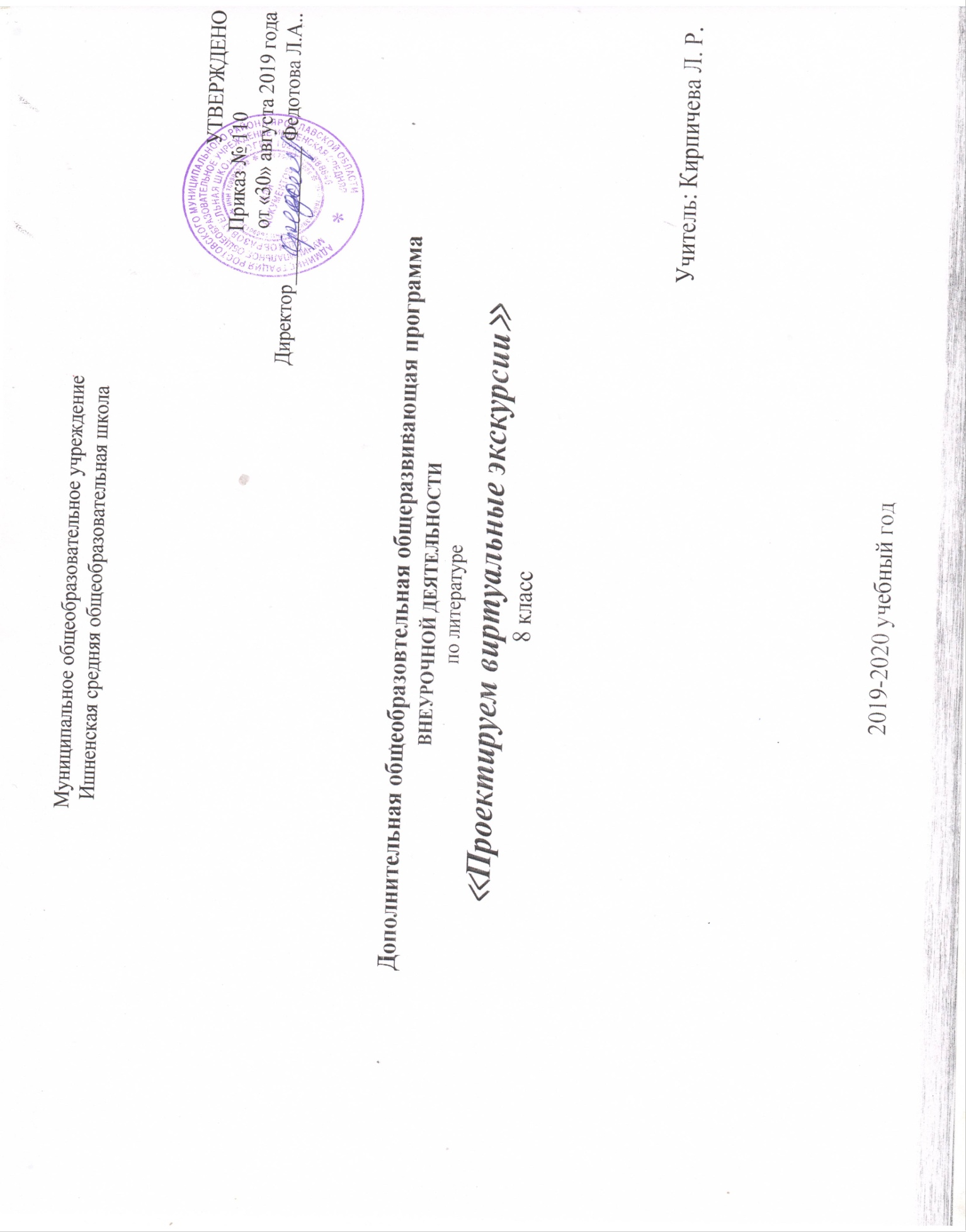 Пояснительная запискаСтатус документаРабочая программа внеурочной деятельностипо литературе и историческому краеведению≪Проектируем виртуальные экскурсии≫ разработана на основе Федерального государственного образовательногостандарта основного общего образования, Концепциидуховно-нравственного развития и воспитания личности гражданина России, планируемых результатовосновного общего образования, с учетом межпредметных и внутрипредметных связей, в соответствиис целями и задачами основной образовательной программы общеобразовательного учреждения, примерной программы по внеурочной деятельности.Внеурочная деятельность является основнойчастью образовательного процесса в средней школе и направлена на общеинтеллектуальное и общекультурное развитие учащихся. При составлениипрограммы учтены запросы и интересы участниковобразовательного процесса, уровень квалификациипедагогических работников, требования к содержанию программ внеурочной деятельности в соответствии с целями основного общего образования, значение программы для конкурентоспособности на рынкеобразовательных услуг.Развитие пытливости, любознательности каждогоученика, воспитания любви к родному краю, интереса к познавательной деятельности является важнойи необходимой задачей, стоящей передучителем. Решение этой задачи осуществляется не только на уроке, но и во внеурочнойдеятельности. Осуществлениепрограммы дает возможность, с одной стороны, закреплять знания и навыки, полученные учащимисяна уроках знакомства с историей и культурным наследием родного края, с другой – вовлечь обучающихся в системную творческую, исследовательскую,проектную деятельность, охватывающую большойобъем предметного материала, ориентированнуюна формирование в первую очередь личностных результатов школьников – создание ситуации творческого саморазвития.Актуальность программыУрокпопонятным причинам не может вместитьвсе то, что вызывает интерес у ученика, формируетего кругозор и развивает мышление. Именно внеурочная деятельность создает благоприятные условия дляудовлетворения индивидуальных интересов учащихсяи для формирования устойчивых умений коммуникации, интериоризации и интеракции втворческойиисследовательскойдеятельности. На практикоориентированных занятиях учащиеся смогут выйтиза рамки учебной литературы, научатся самостоятельно подбирать и анализировать материал, пользоваться справочной литературой, вступать в коллективныйдиалог со сверстниками, аргументировать свою точкузрения юного проектировщика, исследователя, экскурсовода. Школьники приобретают навыки индивидуального, парного, коллективного составлениятворческой работы (презентаций виртуальных экскурсий) по выработанному в проектной деятельностиалгоритму.Еще одной из причин создания данной программы является возможность удержать интерес к изучениюистории родного края, школы, семьи с целью формирования основ гражданской идентичности школьника,включая чувство гордости за свою страну, народ, историю, город, школу, семью.Проектирование виртуальных экскурсий в средней школе является одной из основных задач многогранной и разнообразной по содержанию деятельности по развитию коммуникативных навыковобучающихся, а именно их устной и письменной речи.Работа с информационными ресурсами, использование возможностей Интернета, работа над словом, направленная на обогащение активного словарядетейи наформирование у них умения использовать егов своейречевойпрактике – в основе каждого занятиясо школьниками во внеурочной деятельности.Организация внеурочной деятельности позволяетвыявить индивидуальные особенности каждого ученика, проводить работу с максимальной заинтересованностью детей и добиваться творческого удовлетворения каждого ребенка. Предлагаемое пособиене является учебником: оно организует внеурочнуюдеятельность обучающихся в доступной форме проектирования. Его можно использовать не тольково внеклассной работе, но и как дополнительныйматериал при проведении уроков русского языка,истории, при подготовке учащихся к олимпиадепо краеведению.Общая характеристика программыЦели программы «Проектируем виртуальные экскурсии»:• созданиедеятельностной ситуации для стартовой мотивации обучающихся к изучению дополнительного предметного материала по литературному и историческому краеведению; для развитияценностных отношений школьника к Отечеству,родной природе и культуре, труду, знаниям; дляприобретения опыта исследовательской деятельности, опыта публичного выступления, самообслуживания, самоорганизации и организациидеятельности с другими детьми;• формирование мотивации к исследованиюинформационных источников; проектированию индивидуального маршрута творческогосаморазвития; формирование навыков анализа результатов исследовательской и творческой деятельности.Задачи программыОбучающие:• приобретение школьниками знаний об историисвоей семьи и Отечества; о русских народныхиграх;• формирование знаний о правилах конструктивной групповой работы: об основах разработкипроектов и организации коллективной творческой деятельности; о способах самостоятельного поиска, нахождения и обработки информации; о правилах проведения исследования.• пробуждениепотребности у учащихся к самостоятельной исследовательской и проектнойдеятельности в познании русской литературыи истории;• формирование устойчивой мотивации к изучению традиций родного народа;• совершенствование коммуникативной культуры учащихся.Воспитывающие:• развитие эстетического вкуса; творческих потребностей учащихся через изучение историии культурного наследия родного края;• формирование и развитие у учащихся разносторонних интересов, культуры мышления;• воспитаниелюбви и уважения к родному краю,истории своего народа, своей семьи; интересак чтению литературы.Развивающие:• сборинформациипоопределеннойтеме;• развитиесмекалки и сообразительности;• приобщение школьников к самостоятельнойисследовательской работе;• развитие умения пользоваться разнообразнойсправочной, научно-популярной, художественной литературой;• обучение организации личной и коллективнойдеятельности в работе с историческими, литературнратурными, информационными источниками.Программа внеурочной деятельности реализуетсяв парадигме системно-деятельностного подхода, является неотъемлемой частью образовательного процесса и организуется в проектно-исследовательскомнаправлении.Принципы реализации программы внеурочной деятельности:• непрерывность образования и воспитания личностных качеств школьника как механизмаобеспечения полноты и целостности образовательного и воспитательного процесса;• признание ученика субъектом собственноговоспитания наравне с родителями и педагогами;• принципсвязиобучения и воспитания с жизнью;• принцип коммуникативной активности учащихся в практической (творческой, исследовательской) деятельности;• принцип внешней и внутренней дифференциации – выявление и развитие у школьниковсклонностей и способностей к работе в различных направлениях творческой деятельности,предоставление возможности обучающимсявыбора ряда дисциплин или возможности работать на разных уровнях освоения каждогоконкретного предмета;• принцип сочетания коллективных, групповыхи индивидуальных форм работы;• принципгуманизации и гуманитаризации –ориентация обучающихся в системе ценностей и содействие включению в диалог разныхкультур;• принцип свободы выбора – предоставлениеучащимся возможности самостоятельного выбора форм и видов внеурочной деятельности,формирование чувства ответственности заегорезультаты;• возможность свободного самоопределения и самореализации;• ориентация на личностные интересы, потребности, способности ребенка;• принципэкологизации – развитие у ребенкачувства ответственности за окружающий мир.Ресурсная база школы даст возможность осуществить с учетом возрастных особенностей учащихся:• взаимосвязь и преемственность общего и дополнительного образования как механизмаобеспечения полноты и целостности образования;• непрерывностьдополнительногообразования;• развитие индивидуальности каждого ребенкав процессе социального и профессиональногосамоопределения в системе внеурочной деятельности;• единство и целостность партнерских отношенийвсех субъектов дополнительного образования;• системность организации управления учебновоспитательным процессом;• баланс между двигательно-активными и теоретическими занятиями.РЕЗУЛЬТАТЫ ОСВОЕНИЯ КУРСА ВНЕУРОЧНОЙ ДЕЯТЕЛЬНОСТИ.Предметные результаты:Научиться определять проблемные зоны в предметной, метапредметной и личностно – ориентированной сферах деятельности и проектировать способы их восполнения.Научиться составлять и реализовывать алгоритмы решения исследовательских и творческих задач в индивидуальной, парной и групповой деятельности при консультативной помощи учителя.Научиться строить и реализовывать индивидуальный маршрут восполнения проблемных зон в предметной, метапредметнойсферах деятельности.Научиться проектировать алгоритмы самостоятельного выполнения исследовательской и творческой задачи в составе проектировочной группы.Научиться самостоятельно выполнять индивидуальный проект (при консультативной помощи учителя, сверстников).Научиться корректировать индивидуальный маршрут творческого саморазвития при консультативной помощи учителя.Научиться планировать и реализовывать проектную и рефлексивную деятельность.Научиться проводить исследование как части проектирования виртуальной экскурсии.Научиться выполнять исследовательскую работу в ходе проектирования виртуальных экскурсий и производить диагностику результатов.Метапредметные результаты:Регулятивные:Умение извлекать информацию из разных источников, включая средства массовой информации, компакт – диски учебного назначения ресурсы интернета.Овладение приемами отбора и систематизации материала на определенную темуСпособность определять цели предстоящей исследовательской, творческой деятельности (индивидуальной и коллективной), последовательность действийКоммуникативные:Умение воспроизводить прослушанный или прочитанный текст с разной степенью свернутости.Умение создавать устные и письменные тексты (презентации) разных типов, стилей речи и жанров с учетом замысла, адресата и ситуации общения.Способность свободно, правильно излагать свои мысли в устной и письменной форме.Владение разными видами монолога и диалогаСпособность участвовать в речевом общении, соблюдая нормы речевого этикетаСпособность оценивать свою речь с точки зрения её содержания, языкового оформления, совершенствовать и редактировать собственные текстыУмение выступать перед аудиторией сверстников с сообщениями, докладами.Рефлексивные:Умение оценивать достигнутые результаты и адекватно формулировать их в устной и письменной форме.Способность проектировать, корректировать индивидуальный маршрут восполнения проблемных зон выполняемой предметной, метапредметной, личностно – ориентированной деятельностиУмение применять само – и взаимодиагностику при перепроектировании индивидуальных маршрутов восполнения проблемных зон в предметной, метапредметной деятельностиЛичностные результаты:Устойчивая мотивация к самостоятельной и коллективной исследовательской деятельности, познавательный интерес.Интерес к творческой деятельности, конструированию.Навыки индивидуального и коллективного проектирования виртуальных экскурсий и диагностики результатов выполнения заданияМотивация к самостоятельной и коллективной аналитической, диагностической деятельности.Содержание.ЯРМАРКА ПРОЕКТОВ (5 часов)Тема 1. Я с тобой навсегда, мой родной поселок (1 ч).Формирование Творческой лаборатории проектирования индивидуального маршрута саморазвития в соответствии с потребностями и интересами учащихся по теме «Литературное и историческое краеведение», с диагностикой проблемных зон в изучении данных тем. Анкетирование с целью формирования интереса к изучению истории родного края, своей семьи, литературного наследия.Тема 2. Что я хочу узнать о родном поселке и с чем желаю познакомить своих друзей (1 ч).Совместное планирование маршрутов восполнения проблемных зон (первичное проектирование индивидуальных маршрутов реализации Программы саморазвития) с учетом необходимости углубления и расширения теоретических знаний и представлений о технологии проектирования виртуальных экскурсий, проектной деятельности. С членами литературного объединения: поэтами, писателями, журналТема3. Точка отсчета (3 ч).В ходе проведения Ярмарки проектов происходит выбор эффективных (наиболее интнресных) форм решения задачи: Творческих мастерских проектировщика виртуальных экскурсий «Поиск», Творческих лабораторий по литературному и историческому краеведению «Наш край». Игра «Выбери команду проектировщиков». Ролевые игры «Я предлагаю», «Если бы я стал руководителем группы проектировщиков».ПОДГОТОВКА К ПРОЕКТИРОВАНИЮ ВИРТУАЛЬНЫХ ЭКСКУРСИЙ (17 ч)Тема 4. В гостях у членов литературного объединения (4 ч.)Работа Творческой мастерской (лаборатории) проектировщика виртуальных экскурсий. Разработка и внедрение алгоритма проведения интервью. Знакомство учащихся с членами литературного объединения: поэтами, писателями, журналистами – своими современниками, интервьюирование, сбор и обработка необходимой для проведения виртуальной экскурсии информации, накопление видео - аудиоматериалов. Написание эссе по теме «Строка, рожденная поэтом (писателем) нашего поселка, области», «Рождаются на свет стихи…». Круглый стол по теме «Литературные места моего поселка, области» с участием членов литературного объединения поселка. Посещение экскурсий и слушание лекций по теме «В библиотеке нашего поселка». Первичная обработка информации для виртуальной экскурсии. Подготовка к редактированию. Проведение редактирования материалов. Презентация по теме «Книга, которую я Вам советую прочитать». Подготовка выставки книг писателей и поэтов – земляков. Анонс книг, которые следует прочитать. Конкурс «Книжная полка». Составление творческих работ – литературных обозрений по темам «Поэтического лицо нашего поселка», «Это имя нам известно». Составление вопросов и проведение викторины «Продолжи начатое…». Конкурс чтеца – декламатора по алгоритму подготовки и проведения конкурса. Литературный альманах «Когда б вы знали…».Тема 5. История моего края (3 ч.)Работа Творческой мастерской (лаборатории) проектировщика виртуальных экскурсий. Разработка и внедрение алгоритма составление очерка, проведения репортажа. Посещение краеведческого музея поселка: написание очерка по теме «Исторические черты поселка Муромцево». Игра «Историко – краеведческий калейдоскоп». Конкурс репортажей с места событий по теме «Вехи истории». Составление буклетов, текстов для проведения экскурсий, путеводителей. Составление проекта путеводителя для виртуальной экскурсии по темам «Разрешите Вас познакомить», «Никакая Родина другая…», «Дайте Родину мою», Конкурс чтеца – декламатора «Я очень люблю Родину».Тема 6. Историческая память моего поселка (6 ч).Работа Творческой мастерской (лаборатории) проектировщика виртуальных экскурсий. Сбор и обработка информации по результатам встречи с ветеранами Великой Отечественной Войны, труда, тружениками тыла. Посещение краеведческого музея, исследование ресурсов Интернета, сбор литературы краеведческого содержания. Проектирование реконструкции архивной базы школьного музея по теме «Мое предложение по составлению каталогов, упорядочению архивной базы школьного музея». Круглый стол по теме «Живая связь времен». Составление буклетов, текстов для проведения экскурсий, путеводителей. Презентация по теме «Приглашаем в виртуальный музей моего поселка». Круглый стол по теме «Мои предложения в копилку идей». Составление текстов пригласительных билетов в виртуальный музей поселка Муромцево».Тема 7. История моей семьи (4 ч).Работа Творческой мастерской (лаборатории) проектировщика виртуальных экскурсий: разработка и внедрение алгоритмов составления эссе, очерка, интервью, репортажа на тему «Фотография, на которой меня нет..». Конкурс эссе по теме «Листая семейный альбом». Игра «Семейный калейдоскоп». Составление презентации по теме «Родословное древо мой семьи». Конкурс эссе по теме «Каким я представляю прошлое, настоящее и будущее своей семьи».III.ПРОЕКТИРОВАНИЕ ВИРТУАЛЬНЫХ ЭКСКУРСИЙ (14 ч).Тема 8. Строки, опаленные войной (4 ч)Работа Творческой мастерской (лаборатории) проектировщика виртуальных экскурсий. Работа Творческой мастерской проектировщика виртуальных экскурсий: выполнение творческих работ по составленным в коллективной исследовательской, аналитической деятельности алгоритмам выполнения проектных, презентационных, творческих работ по темам: «Все, что было не со мной, помню…», «Эхо прошедшей войны». Конкурс эссе по теме «Помните!». Подготовка к военно – патриотической игре «Зарница». Круглый стол по теме «Что значит уметь помнить…». Составление текста для монтажа «Сороковые огневые». Конкурс чтеца – декламатора. Защита проектов. Конкурс виртуальных экскурсий.Тема 9.Виртуальный музей (4 ч).Работа Творческой мастерской (лаборатории) проектировщика виртуальных экскурсий. Презентация и защита творческих индивидуальных и коллективных проектов виртуальных экскурсий для школьной научно – практической конференции в секции «Краеведение: исследование, поиск». Темы «Если бы у меня была возможность перенестись на … лет назад», «Улица, на которой я живу», «Зарубки на сердце». Рецензирование, редактирование творческих работ учащихся. Конкурс очерков по теме «Зарубки на сердце». Подготовка к празднику «День села».Тема 10. Интерактивный школьный музей (4 ч).Работа Творческой мастерской (лаборатории) проектировщика виртуальных экскурсий. Презентация и защита творческих индивидуальных и коллективных проектов виртуальных экскурсий для школьной научно – практической конференции в секции «Краеведение: исследование, поиск». Темы «Экспонат, который мне особенно дорог», «История школьного музея». Составление вопросов и проведение викторины «История школьного музея». Игра «Что? Где? Когда?». Конкурс виртуальных экскурсий.Тема 11. История моей семьи в истории моего народа.Работа Творческой мастерской (лаборатории) проектировщика виртуальных экскурсий.Презентация и защита творческих индивидуальных и коллективных проектов виртуальных экскурсий для школьной научно – практической конференции в секции «Краеведение: исследование, поиск» по теме «Семья – это семь Я». Защита проектов. Конкурс виртуальных экскурсий.Календарно – тематическое планированиеСписок рекомендуемой литературыОсновной1. Асмолов А.Г. Системно-деятельностный подходк разработке стандартов нового поколения. М.: Педагогика, 2009.2. Концепция Федеральных государственных образовательных стандартов общего образования / Подред. А.М. Кондакова, А.А. Кузнецова. М.: Просвещение, 2008.3. Национальная образовательная инициатива≪Наша новая школа≫: [Электронный документ]. Режим доступа: http://mon.gov.ru/dok/akt/65914. Постановление Главного государственногосанитарного врача РФ от 29.12.2010 № 189 ≪Санитарно-эпидемиологические требования к условиями организации обучения в общеобразовательных учреждениях≫ (СанПиН 2.4.2.2621–10).5. ПриказМинистерства образования и науки РФот 24.11.2011 № МД 1552/03 ≪Рекомендации по оснащению общеобразовательных учреждений учебными учебно-лабораторным оборудованием, необходимым для реализации ФГОС основного общего образования, организации проектной деятельности, моделирования и технического творчества обучающихся≫.6. Примерная основная образовательная программа образовательного учреждения. Основная школа.М.: Просвещение, 2011.7. Примерные программы внеурочной деятельности / Под ред. В.А. Горского. М.:Просвещение, 2010.8. Приоритетный национальный проект ≪Образование≫: [Электронный документ]. Режим доступа:http://mon.gov.ru/pro/pnpo9. Система гигиенических требований к условиям реализации основной образовательной программы основного общего образования: [Электронный  документ]. Режимдоступа: http://standart.edu.ru10. Федеральная целевая программа развития образования на 2011–015 гг.: [Электронный документ].Режим доступа: http://mon.gov.ru/press/news/828611. Федеральный государственный образовательный стандарт основного общего образования.М.: Просвещение, 2010.12. Федеральныйзакон от 29.12.2012 № 273-ФЗ≪Об образовании в Российской Федерации≫.13. Формирование универсальных учебных действий в основной школе: отдействия к мысли. Системазаданий: Пособие для учителя / Подред. А.Г. Асмолова. М.:Просвещение, 2010.14. Фундаментальное ядро содержания общего образования / Под ред. В.В. Козлова, А.М. Кондакова.М.: Просвещение, 2011.Дополнительный1. Брижаков М.Б. Введение в туризм: Учебник.СПб., 2005.2. Дурович А.П., Бондаренко Г.А., Сергеева Т.М. и др.Организация туризма: Учебное пособие. Мн.: Новоезнание, 2006.3. Емельянов Б.В. Экскурсоведение: Учебник.М.: Советский спорт, 2004.4. Савина Н.В., Горбылева З.М. Экскурсоведение:Учебное пособие. Мн.: БГЭУ, 2004.№ п/пТемаурокаПланируемые результатыПланируемые результатыПланируемые результатыПланируемые результатыОсновные виды учебной деятельности№ п/пТемаурокаПредметныеПредметныеМетапредметныеЛичностныеОсновные виды учебной деятельностиI. Ярмарка проектов (5 ч.)I. Ярмарка проектов (5 ч.)I. Ярмарка проектов (5 ч.)I. Ярмарка проектов (5 ч.)I. Ярмарка проектов (5 ч.)I. Ярмарка проектов (5 ч.)I. Ярмарка проектов (5 ч.)1Я с тобой навсегда, мой поселокНаучиться определять проблемные зоны в предметной, метапредметнойсферах деятельности и проектировать способы их восполнения.Научиться определять проблемные зоны в предметной, метапредметнойсферах деятельности и проектировать способы их восполнения.Коммуникативные: слушать и слышать друг друга; с достаточной полнотой и точностью выражать свои мысли в соответствии с задачами и условиями коммуникации.Регулятивные: самостоятельно выделять и формулировать познавательную цель; искать и выделять необходимую информацию.Познавательные: формировать познавательный интерес к предмету исследования: объяснять процессы, связи и отношения, выявляемые в ходе исследовательской, проектной работы.Формирование стартовой мотивации к изучению нового материала, саморазвитию в исследовательской и творческой деятельностиФормирование Творческой лаборатории проектирования индивидуального маршрута. Анкетирование с целью формирования интереса к изучению истории родного края, своей семьи, литературного наследия.2Что я хочу узнать о родном поселке и с чем желаю познакомить своих друзей.Научиться определять проблемные зоны в предметной, метапредметнойсферах деятельности и проектировать способы их восполнения.Научиться определять проблемные зоны в предметной, метапредметнойсферах деятельности и проектировать способы их восполнения.Коммуникативные: формировать навыки речевых действий: использовать адекватные языковые средства для отображения в форме устных и письменных речевых высказываний.Регулятивные: осознавать самого себя как движущую силу своего научения, свою мобилизацию сил и энергии, волевому усилию – к выбору ситуации мотивационного конфликта, к преодолению препятствий.Познавательные: объяснять языковые явления, процессы, связи и отношения, выявляемые в ходе исследовательской, творческой, проектной работы.Формирование устойчивой мотивации к самостоятельной и коллективной исследовательской деятельности, интереса к творческой деятельности.Совместное планирование маршрутов восполнения проблемных зон (первичное проектирование индивидуальных маршрутов реализации Программы саморазвития).3Ярмарка пректовНаучиться определять проблемные зоны в предметной, метапредметной и личностно – ориентированной сферах деятельности и проектировать способы их восполнения.Научиться определять проблемные зоны в предметной, метапредметной и личностно – ориентированной сферах деятельности и проектировать способы их восполнения.Коммуникативные: формировать навыки работы в группе (включая ситуации учебного сотрудничества и проектные формы работы).Регулятивные: формировать ситуацию саморегуляции эмоциональных и функциональных состояний, т.е. формировать операциональный опыт (учебных знаний и умений); сотрудничать в совместном решении задач.Познавательные: объяснять процессы, связи и отношения, выявляемые в ходе выбора технологии (способа) решения проектной задачи.Формирование познавательного интереса, устойчивой мотивации к самостоятельному и коллективному проектированию виртуальной экскурсии.Ярмарка проектов.Творческие лаборатории, виртуальные экскурсии «Поиск».Игра «Выбери команду проектировщиков».4Творческая лаборатория «Поиск»Научиться определять проблемные зоны в предметной, метапредметной и личностно – ориентированной сферах деятельности и проектировать способы их восполнения.Научиться определять проблемные зоны в предметной, метапредметной и личностно – ориентированной сферах деятельности и проектировать способы их восполнения.Коммуникативные: формировать навыки работы в группе (включая ситуации учебного сотрудничества и проектные формы работы).Регулятивные: формировать ситуацию саморегуляции эмоциональных и функциональных состояний, т.е. формировать операциональный опыт (учебных знаний и умений); сотрудничать в совместном решении задач.Познавательные: объяснять процессы, связи и отношения, выявляемые в ходе выбора технологии (способа) решения проектной задачи.Формирование познавательного интереса, устойчивой мотивации к самостоятельному и коллективному проектированию виртуальной экскурсии.Ярмарка проектов.Творческие лаборатории, виртуальные экскурсии «Поиск».Игра «Выбери команду проектировщиков».5Точка отсчетаНаучиться определять проблемные зоны в предметной, метапредметной и личностно – ориентированной сферах деятельности и проектировать способы их восполнения.Научиться определять проблемные зоны в предметной, метапредметной и личностно – ориентированной сферах деятельности и проектировать способы их восполнения.Коммуникативные: формировать навыки работы в группе (включая ситуации учебного сотрудничества и проектные формы работы).Регулятивные: формировать ситуацию саморегуляции эмоциональных и функциональных состояний, т.е. формировать операциональный опыт (учебных знаний и умений); сотрудничать в совместном решении задач.Познавательные: объяснять процессы, связи и отношения, выявляемые в ходе выбора технологии (способа) решения проектной задачи.Формирование познавательного интереса, устойчивой мотивации к самостоятельному и коллективному проектированию виртуальной экскурсии.Ярмарка проектов.Творческие лаборатории, виртуальные экскурсии «Поиск».Игра «Выбери команду проектировщиков».II Подготовка к проектированию виртуальных экскурсий (14 часов).II Подготовка к проектированию виртуальных экскурсий (14 часов).II Подготовка к проектированию виртуальных экскурсий (14 часов).II Подготовка к проектированию виртуальных экскурсий (14 часов).II Подготовка к проектированию виртуальных экскурсий (14 часов).II Подготовка к проектированию виртуальных экскурсий (14 часов).II Подготовка к проектированию виртуальных экскурсий (14 часов).6В гостях у членов литературного объединенияНаучиться составлять и реализовать алгоритмы решения исследовательских и творческих задач в индивидуальной, парной и групповой деятельности при консультативной помощи учителяНаучиться составлять и реализовать алгоритмы решения исследовательских и творческих задач в индивидуальной, парной и групповой деятельности при консультативной помощи учителяКоммуникативные: формировать навыки работы в группе (включая ситуации учебного сотрудничества и проектные формы работы).Регулятивные: применять методы информационного поиска, в том числе с помощью компьютерных средств.Познавательные: объяснять явления, процессы, связи и отношения, выявляемые в ходе исследования и конструирования текстов, производить само – и взаимопроверку и диагностику результатов конструирования текста.Формирование познавательного интереса, устойчивой мотивации к самостоятельной и коллективной проектной деятельностиРазработка и внедрение алгоритма проведения интервью. Знакомство учащихся с членами литературного объединения: поэтами, писателями, журналистами – своими современниками, интервьюирование, сбор необходимой для проведения виртуальной экскурсии информации. Написание эссе по темам «Строка, рожденная поэтом, нашим земляком», «Рождаются на свет стихи».Круглый стол по теме «Литературные места моего поселка».7Конкурс «Книжная полка».Научиться составлять и реализовать алгоритмы решения исследовательских и творческих задач в индивидуальной, парной и групповой деятельности при консультативной помощи учителяНаучиться составлять и реализовать алгоритмы решения исследовательских и творческих задач в индивидуальной, парной и групповой деятельности при консультативной помощи учителяКоммуникативные: представлять конкретное содержание и сообщать его в письменной и устной форме.Регулятивные: определять новый уровень отношения к самому себе как субъекту коллективной деятельности.Познавательные: составлять первичный проект (индивидуальный, коллективный), алгоритмы проектирования интерактивных экскурсий.Формирование познавательного интереса, устойчивой мотивации к самостоятельной и коллективной проектной деятельностиПрезентация по теме «Книга, которую я вам советую прочитать».Подготовка выставка книг писателей и поэтов – земляков. Анонс книг, которые следует прочитать. Конкурс «Книжная полка».8Викторина «Продолжи начатое»Научиться составлять и реализовать алгоритмы решения исследовательских и творческих задач в индивидуальной, парной и групповой деятельности при консультативной помощи учителяНаучиться составлять и реализовать алгоритмы решения исследовательских и творческих задач в индивидуальной, парной и групповой деятельности при консультативной помощи учителяКоммуникативные:устанавливать рабочие отношения, эффективно сотрудничать и способствовать продуктивной кооперации.Регулятивные: формировать ситуацию саморегуляции эмоциональных и функциональных состояний, т. Формировать операциональный опыт (учебных знаний и умений), сотрудничать в совместном решении задач.Познавательные:формировать умения эмоционального оценивания исторических фактов, личностного восприятия прошлого.Формирование познавательного интереса, устойчивой мотивации к самостоятельной и коллективной проектной деятельностиСоставление творческих работ – литературных обозрений по темам «Поэтическое лицо нашего поселка», «Это имя нам известно». Составление вопросов и проведение викторины «Продолжи начатое»9Составление буклетов, текстов для проведения экскурсий, путеводителей.Научиться строить и реализовывать индивидуальный маршрут восполнения проблемных зон в предметной, метапредметнойсферах деятельности.Научиться строить и реализовывать индивидуальный маршрут восполнения проблемных зон в предметной, метапредметнойсферах деятельности.Коммуникативные:устанавливать рабочие отношения, эффективно сотрудничать и способствовать продуктивной кооперации.Регулятивные: формировать ситуацию саморегуляции эмоциональных и функциональных состояний, т. , формировать операциональный опыт (учебных знаний и умений), сотрудничать в совместном решении задач.Познавательные: формировать умения эмоционального оценивания исторических фактов, личностного восприятия прошлого.Формирование устойчивой мотивации к самостоятельной и коллективной аналитической, творческой деятельности.Разработка и внедрение алгоритма написания очерка «исторические черты моего поселка», продолжение работы Творческих мастерских проектировщика виртуальных экскурсий (игра «Историко – краеведческий калейдоскоп»), работа в творческих лабораториях очеркиста (создание очерков, репортажей, конструирование интервью, написание эссе). Проведение конкурса репортажа с места событий по теме «Вехи истории». Составление буклетов, текстов для проведения экскурсий, путеводителей.10Составление проекта путеводителяНаучиться строить и реализовывать индивидуальный маршрут восполнения проблемных зон в предметной, метапредметнойсферах деятельности.Научиться строить и реализовывать индивидуальный маршрут восполнения проблемных зон в предметной, метапредметнойсферах деятельности.Коммуникативные: представлять конкретное содержание и сообщать его в письменной и устной форме.Регулятивные: определять новый уровень отношения к самому себе как субъекту коллективной деятельностиПознавательные: составлять первичный проект (индивидуальный, коллективный), алгоритмы проектирования интерактивных экскурсий.Формирование познавательного интереса, устойчивой мотивации к самостоятельной и коллективной проектной деятельностиСоставление проекта путеводителя для виртуальной экскурсии по темам «Разрешите Вас познакомить», «Никакая Родина другая…», «Дайте Родину мою».11Историческая память моего поселкаПосещение краеведческого музея.Научиться проектировать алгоритмы самостоятельного выполнения исследовательской и творческой задачи в составе проектировочной группыНаучиться проектировать алгоритмы самостоятельного выполнения исследовательской и творческой задачи в составе проектировочной группыКоммуникативные: представлять конкретное содержание и сообщать его в письменной и устной форме.Регулятивные: определять новый уровень отношения к самому себе как субъекту коллективной деятельностиПознавательные: составлять первичный проект (индивидуальный, коллективный), алгоритмы проектирования интерактивных экскурсий.Формирование устойчивой мотивации к самостоятельной и коллективной аналитической, творческой деятельности.Работа творческой мастерской проектировщика виртуальных экскурсий по теме «Сбор и обработка информации по результатам встречи с ветеранами Великой Отечественной войны, труда, тружениками тыла». Посещение краеведческого музея.12Конкурс проектовНаучиться проектировать алгоритмы самостоятельного выполнения исследовательской и творческой задачи в составе проектировочной группыНаучиться проектировать алгоритмы самостоятельного выполнения исследовательской и творческой задачи в составе проектировочной группыКоммуникативные:устанавливать рабочие отношения, эффективно сотрудничать и способствовать продуктивной кооперации.Регулятивные: формировать ситуацию саморегуляции эмоциональных и функциональных состояний, т. , формировать операциональный опыт (учебных знаний и умений), сотрудничать в совместном решении задач.Познавательные: формировать умения эмоционального оценивания исторических фактов, личностного восприятия прошлого.Конкурс проектов по теме «Мое предложение по составление каталогов, упорядочению архивной базы школьного музея».13Круглый стол по теме «Живая связь времен».Научиться проектировать алгоритмы самостоятельного выполнения исследовательской и творческой задачи в составе проектировочной группыНаучиться проектировать алгоритмы самостоятельного выполнения исследовательской и творческой задачи в составе проектировочной группыКоммуникативные: представлять конкретное содержание и сообщать его в письменной и устной форме.Регулятивные: определять новый уровень отношения к самому себе как субъекту коллективной деятельностиПознавательные: составлять первичный проект (индивидуальный, коллективный), алгоритмы проектирования интерактивных экскурсий.Круглый стол по теме «Живая связь времен». Составление буклетов, текстов для проведения экскурсий, путеводителей.14Презентация по теме «Приглашаем в виртуальный мир моего поселка».Научиться проектировать алгоритмы самостоятельного выполнения исследовательской и творческой задачи в составе проектировочной группыНаучиться проектировать алгоритмы самостоятельного выполнения исследовательской и творческой задачи в составе проектировочной группыКоммуникативные:устанавливать рабочие отношения, эффективно сотрудничать и способствовать продуктивной кооперации.Регулятивные: проектировать траектории развития через включение в новые виды деятельности и формы сотрудничества.Познавательные: объяснять явления, процессы, связи и отношения, выявляемые в ходе проектирования.Презентация по теме «Приглашаем в виртуальный мир моего поселка». Составление буклетов, текстов для проведения экскурсий, путеводителей.15Историческая память моего поселкаНаучиться проектировать алгоритмы самостоятельного выполнения исследовательской и творческой задачи в составе проектировочной группыНаучиться проектировать алгоритмы самостоятельного выполнения исследовательской и творческой задачи в составе проектировочной группыКоммуникативные: представлять конкретное содержание и сообщать его в письменной и устной форме.Регулятивные: определять новый уровень отношения к самому себе как субъекту коллективной деятельностиПознавательные: составлять первичный проект (индивидуальный, коллективный), алгоритмы проектирования интерактивных экскурсий.Круглый стол по теме «Мои предложения в копилку идей». Составление буклетов, текстов для проведения экскурсий, путеводителей.16Игра «Семейный калейдоскоп».Научиться самостоятельно выполнять индивидуальный проект (при консультации учителя, сверстников).Научиться самостоятельно выполнять индивидуальный проект (при консультации учителя, сверстников).Коммуникативные: формировать навыки самостоятельной работы с последующей самопроверкой.Регулятивные: применять методы информационного поиска, в том числе с помощью компьютерных средств.Познавательные: объяснять явления, процессы, связи и отношения, выявляемые в ходе проектирования.Формирование навыков индивидуального и коллективного проектирования в ходе проектирования виртуальных экскурсий.Работа Творческой мастерской проектировщика виртуальных экскурсий: разработка и внедрение алгоритмов составления эссе, очерка, интервью, репортажа на тему «Фотография, на которой меня нет..»  Игра «Семейный калейдоскоп».17Конкурс эссе по теме «Листая семейный альбом»Научиться самостоятельно выполнять индивидуальный проект (при консультации учителя, сверстников).Научиться самостоятельно выполнять индивидуальный проект (при консультации учителя, сверстников).Коммуникативные:устанавливать рабочие отношения, эффективно сотрудничать и способствовать продуктивной кооперации.Регулятивные: формировать ситуацию саморегуляции эмоциональных и функциональных состояний, т. , формировать операциональный опыт (учебных знаний и умений), сотрудничать в совместном решении задач.Познавательные: формировать умения эмоционального оценивания исторических фактов, личностного восприятия прошлого.Формирование познавательного интереса, устойчивой мотивации к самостоятельной и коллективной проектной деятельностиКонкурс эссе по теме «Листая семейный альбом»18Конкурс эссе по теме: «Каким я представляю прошлое, настоящее и будущее своей семьи».Научиться самостоятельно выполнять индивидуальный проект (при консультации учителя, сверстников).Научиться самостоятельно выполнять индивидуальный проект (при консультации учителя, сверстников).Коммуникативные: представлять конкретное содержание и сообщать его в письменной и устной форме.Регулятивные: определять новый уровень отношения к самому себе как субъекту коллективной деятельностиПознавательные: составлять первичный проект (индивидуальный, коллективный), алгоритмы проектирования интерактивных экскурсий.Формирование познавательного интереса, устойчивой мотивации к самостоятельной и коллективной проектной деятельностиСоставление буклетов, текстов для экскурсий.Конкурс эссе по теме: «Каким я представляю прошлое, настоящее и будущее своей семьи».19Составление презентации по теме «Родословное древо мой семьи».Научиться самостоятельно выполнять индивидуальный проект (при консультации учителя, сверстников).Научиться самостоятельно выполнять индивидуальный проект (при консультации учителя, сверстников).Коммуникативные:устанавливать рабочие отношения, эффективно сотрудничать и способствовать продуктивной кооперации.Регулятивные: проектировать траектории развития через включение в новые виды деятельности и формы сотрудничества.Познавательные: объяснять явления, процессы, связи и отношения, выявляемые в ходе проектирования.Формирование познавательного интереса, устойчивой мотивации к самостоятельной и коллективной проектной деятельностиСоставление презентации по теме «Родословное древо мой семьи». III. Проектирование виртуальных экскурсий (14 часов).III. Проектирование виртуальных экскурсий (14 часов).III. Проектирование виртуальных экскурсий (14 часов).III. Проектирование виртуальных экскурсий (14 часов).III. Проектирование виртуальных экскурсий (14 часов).III. Проектирование виртуальных экскурсий (14 часов).III. Проектирование виртуальных экскурсий (14 часов).20Презентации творческих работ по темам: «Все, что было не со мной, помню…», «Эхо прошедшей войны».Презентации творческих работ по темам: «Все, что было не со мной, помню…», «Эхо прошедшей войны».Научиться корректировать индивидуальный маршрут творческого саморазвития при консультативной помощи учителя.Коммуникативные: формировать навыки самостоятельной работы в составе группы с последующей самопроверкой и диагностикой проблемных зон при проектировании.Регулятивные: применять диагностические метод, в том числе проводить рефлексию с помощью компьютерных средств.Познавательные: объяснять явления, процессы, связи и отношения, выявляемые в ходе выполнения диагностики результатов проектной работы (создания виртуальных экскурсий)..Формирование навыков индивидуального и коллективного проектирования виртуальных экскурсий и диагностики результатов выполнения задания.Работа творческой мастерской проектировщика виртуальных экскурсий: выполнение творческих работ по составленным в коллективной исследовательской, аналитической деятельности алгоритмам выполнения проектных, презентационных, творческих работ по темам: «Все, что было не со мной, помню…», «Эхо прошедшей войны».21Конкурс эссе по теме «Помните!».Конкурс эссе по теме «Помните!».Научиться корректировать индивидуальный маршрут творческого саморазвития при консультативной помощи учителя.Коммуникативные: представлять конкретное содержание и сообщать его в письменной и устной форме.Регулятивные: определять новый уровень отношения к самому себе как субъекту коллективной деятельностиПознавательные: составлять первичный проект (индивидуальный, коллективный), алгоритмы проектирования интерактивных экскурсий.Формирование навыков индивидуального и коллективного проектирования виртуальных экскурсий и диагностики результатов выполнения задания.Конкурс эссе по теме «Помните!». Подготовка к военно – патриотической игре «Зарница».22Круглый стол по теме «Что значит уметь помнить…».Круглый стол по теме «Что значит уметь помнить…».Научиться корректировать индивидуальный маршрут творческого саморазвития при консультативной помощи учителя.Коммуникативные:устанавливать рабочие отношения, эффективно сотрудничать и способствовать продуктивной кооперации.Регулятивные: проектировать траектории развития через включение в новые виды деятельности и формы сотрудничества.Познавательные: объяснять явления, процессы, связи и отношения, выявляемые в ходе проектирования.Формирование познавательного интереса, устойчивой мотивации к самостоятельной и коллективной проектной деятельностиКруглый стол по теме «Что значит уметь помнить…». Подготовка к военно – патриотической игре «Зарница».23Конкурс чтеца – декламатора.Конкурс чтеца – декламатора.Научиться корректировать индивидуальный маршрут творческого саморазвития при консультативной помощи учителя.Коммуникативные:устанавливать рабочие отношения, эффективно сотрудничать и способствовать продуктивной кооперации.Регулятивные: формировать ситуацию саморегуляции эмоциональных и функциональных состояний, т. , формировать операциональный опыт (учебных знаний и умений), сотрудничать в совместном решении задач.Познавательные: формировать умения эмоционального оценивания исторических фактов, личностного восприятия прошлого.Формирование навыков индивидуального и коллективного проектирования виртуальных экскурсий и диагностики результатов выполнения задания.Составление текста для монтажа «Сороковые огневые». Конкурс чтеца – декламатора. Защита проектов. Конкурс виртуальных экскурсий.24Виртуальный музейВиртуальный музейНаучиться планировать и реализовывать проектную и рефлексивную деятельностьКоммуникативные: формировать навыки работы в группе (включая ситуации учебного сотрудничества и проектные формы работы).Регулятивные: применять методы информационного поиска, в том числе с помощью компьютерных средств.Познавательные: объяснять явления, процессы, связи и отношения, выявляемые в ходе исследования и конструирования текстов, производить само – и взаимопроверку и диагностику результатов проектирования виртуальных экскурсий.Формирование устойчивой мотивации к самостоятельной и коллективной аналитической, диагностической деятельности.Работа творческой мастерской проектировщика виртуальных экскурсий: презентация и защита творческих индивидуальных и коллективных проектов виртуальных экскурсий для школьной научно – практической конференции в секции «Краеведение: исследование, поиск». Темы «Если бы у меня была возможность перенестись на … лет назад», «Улица, на которой я живу», «Зарубки на сердце».25Конкурс презентаций по теме «Если бы у меня была возможность перенестись на … лет назад».Конкурс презентаций по теме «Если бы у меня была возможность перенестись на … лет назад».Научиться планировать и реализовывать проектную и рефлексивную деятельностьКоммуникативные: представлять конкретное содержание и сообщать его в письменной и устной форме.Регулятивные: определять новый уровень отношения к самому себе как субъекту коллективной деятельностиПознавательные: составлять первичный проект (индивидуальный, коллективный), алгоритмы проектирования интерактивных экскурсий.Формирование навыков индивидуального и коллективного проектирования виртуальных экскурсий и диагностики результатов выполнения задания.Конкурс презентаций по теме «Если бы у меня была возможность перенестись на … лет назад». Рецензирование творческих работ учащихся.26Конкурс презентаций по теме «Улица, на которой я живу».Конкурс презентаций по теме «Улица, на которой я живу».Научиться планировать и реализовывать проектную и рефлексивную деятельностьКоммуникативные:устанавливать рабочие отношения, эффективно сотрудничать и способствовать продуктивной кооперации.Регулятивные: проектировать траектории развития через включение в новые виды деятельности и формы сотрудничества.Познавательные: объяснять явления, процессы, связи и отношения, выявляемые в ходе проектирования.Формирование познавательного интереса, устойчивой мотивации к самостоятельной и коллективной проектной деятельностиКонкурс презентаций по теме «Улица, на которой я живу». Рецензирование, редактирование творческих работ учащихся.27Конкурс очерков по теме «Зарубки на сердце».Конкурс очерков по теме «Зарубки на сердце».Научиться планировать и реализовывать проектную и рефлексивную деятельностьКоммуникативные:устанавливать рабочие отношения, эффективно сотрудничать и способствовать продуктивной кооперации.Регулятивные: формировать ситуацию саморегуляции эмоциональных и функциональных состояний, т. , формировать операциональный опыт (учебных знаний и умений), сотрудничать в совместном решении задач.Познавательные: формировать умения эмоционального оценивания исторических фактов, личностного восприятия прошлого.Формирование навыков индивидуального и коллективного проектирования виртуальных экскурсий и диагностики результатов выполнения задания.Конкурс очерков по теме «Зарубки на сердце». Подготовка к празднику «День села».28Интерактивный школьный музей.Интерактивный школьный музей.Научиться проводить исследование как части проектирования виртуальной экскурсииКоммуникативные: представлять конкретное содержание и сообщать его в письменной и устной форме.Регулятивные: определять новый уровень отношения к самому себе как субъекту деятельностиПознавательные:объяснять языковые явления, процессы, связи и отношения, выявляемые в ходе применения алгоритма проектирования виртуальной экскурсии.Формирование устойчивой мотивации к самостоятельному и коллективному проектированию, конструированию творческой деятельности.Работа Творческой мастерской проектировщика виртуальных экскурсий: презентация и защита творческих индивидуальных и коллективных проектов виртуальных экскурсий для школьной научно – практической конференции в секции «Краеведение: исследование, поиск».29Конкурс эссе по теме «Экспонат, который мне особенно дорог»Конкурс эссе по теме «Экспонат, который мне особенно дорог»Научиться проводить исследование как части проектирования виртуальной экскурсииКоммуникативные:устанавливать рабочие отношения, эффективно сотрудничать и способствовать продуктивной кооперации.Регулятивные: формировать ситуацию саморегуляции эмоциональных и функциональных состояний, т. , формировать операциональный опыт (учебных знаний и умений), сотрудничать в совместном решении задач.Познавательные: формировать умения эмоционального оценивания исторических фактов, личностного восприятия прошлого.Формирование навыков индивидуального и коллективного проектирования виртуальных экскурсий и диагностики результатов выполнения задания.Конкурс эссе по теме «Экспонат, который мне особенно дорог»30Конкурс виртуальных экскурсий.Конкурс виртуальных экскурсий.Научиться проводить исследование как части проектирования виртуальной экскурсииКоммуникативные:устанавливать рабочие отношения, эффективно сотрудничать и способствовать продуктивной кооперации.Регулятивные: проектировать траектории развития через включение в новые виды деятельности и формы сотрудничества.Познавательные: объяснять явления, процессы, связи и отношения, выявляемые в ходе проектирования.Формирование познавательного интереса, устойчивой мотивации к самостоятельной и коллективной проектной деятельностиСоставление альманаха по теме «История школьного музея». Конкурс виртуальных экскурсий.31Игра «Что? Где? Когда?»Игра «Что? Где? Когда?»Научиться проводить исследование как части проектирования виртуальной экскурсииКоммуникативные: представлять конкретное содержание и сообщать его в письменной и устной форме.Регулятивные: определять новый уровень отношения к самому себе как субъекту коллективной деятельностиПознавательные: составлять первичный проект (индивидуальный, коллективный), алгоритмы проектирования интерактивных экскурсий.Формирование навыков индивидуального и коллективного проектирования виртуальных экскурсий и диагностики результатов выполнения задания.Составление вопросов и проведение викторины «История школьного музея». Игра «Что? Где? Когда?». Конкурс виртуальных экскурсий.32История моей семьи в истории моего народаИстория моей семьи в истории моего народаНаучиться выполнять исследовательскую работу в ходе проектирования виртуальных экскурсий и производить диагностику результатов.Коммуникативные:устанавливать рабочие отношения, эффективно сотрудничать и способствовать продуктивной кооперации.Регулятивные: проектировать траектории развития через включение в новые виды деятельности и формы сотрудничества.Познавательные: объяснять явления, процессы, связи и отношения, выявляемые в ходе проектирования.Формирование познавательного интереса, устойчивой мотивации к самостоятельной и коллективной проектной деятельностиРабота творческой мастерской проектировщика виртуальных экскурсий: презентация и защита творческих индивидуальных и коллективных проектов виртуальных экскурсий для школьной научно – практической конференции в секции «Краеведение: исследование, поиск» по теме «Семья – это семь Я». Защита проектов. Конкурс виртуальных экскурсий.33Конкурс эссе по теме «Семья – это семь Я».Конкурс эссе по теме «Семья – это семь Я».Научиться выполнять исследовательскую работу в ходе проектирования виртуальных экскурсий и производить диагностику результатов.Коммуникативные:устанавливать рабочие отношения, эффективно сотрудничать и способствовать продуктивной кооперации.Регулятивные: формировать ситуацию саморегуляции эмоциональных и функциональных состояний, т. е. формировать операциональный опыт (учебных знаний и умений), сотрудничать в совместном решении задач.Познавательные: формировать умения эмоционального оценивания исторических фактов, личностного восприятия прошлого.Формирование навыков индивидуального и коллективного проектирования виртуальных экскурсий и диагностики результатов выполнения задания.Конкурс эссе по теме «Семья – это семь Я»IV. Подведение итогов (1ч.)IV. Подведение итогов (1ч.)IV. Подведение итогов (1ч.)IV. Подведение итогов (1ч.)IV. Подведение итогов (1ч.)IV. Подведение итогов (1ч.)IV. Подведение итогов (1ч.)34Защита проектовЗащита проектовНаучиться выполнять исследовательскую работу в ходе проектирования виртуальных экскурсий и производить диагностику результатов.Коммуникативные:устанавливать рабочие отношения, эффективно сотрудничать и способствовать продуктивной кооперации.Регулятивные: проектировать траектории развития через включение в новые виды деятельности и формы сотрудничества.Познавательные: объяснять явления, процессы, связи и отношения, выявляемые в ходе проектирования.Формирование навыков индивидуального и коллективного проектирования виртуальных экскурсий и диагностики результатов выполнения задания.Конкурс виртуальных экскурсий.